 KAS Argument Conferencing Guide—Grades 9-10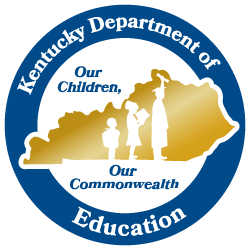                            	Guiding Principle C1: Students will compose arguments to support claims in an analysis of substantive topics or texts, using valid reasoning and relevant and                                       		         sufficient evidence.KDE:OTL:DPS:KP:TC  Revised 3/8/21CompositionElementsWhere Am I Now?Evidence of Meeting or Exceeding the StandardsWhere Am I Going?Areas for GrowthHow Am I Going to Get There?Strategies/Resources Needed to Strengthen My CompositionClarity and CoherenceIntroduces and maintains precise claim(s).Maintains a clear focus on task, purpose and audience.Addresses all demands of the prompt/task.CounterclaimsAcknowledges and distinguishes claim(s) from alternate or opposing claims with insight, interpretation or clarification.Counters and refutes opposing claims.SupportDevelops claim(s) and counterclaims fairly with logical reasoning and relevant evidence.Provides logical explanations of the most relevant evidence and ideas.Provides reasoning that points out the strengths and limitations of claim(s) and counterclaims.Develops claim(s) and counterclaims with evidence and reasoning which clearly anticipate the audience’s knowledge level and concerns.SourcingAccurately and effectively uses multiple, authoritative sources to support the claim(s) and/or counterclaims.Effectively cites evidence by quoting and/or paraphrasing details, examples, ideas, data and conclusions.Avoids plagiarism by effectively following a standard format for citation.OrganizationBuilds and maintains a clear structure to develop the argument.Logically organizes claim(s), counterclaims, reasons and evidence. Establishes clear relationships among claim(s), counterclaims, reasons and evidence.Uses effective transitions to link the major sections of the text cohesively and to clarify the relationships among claim(s), counterclaims, reasons and evidence.Provides a logical concluding statement or section that follows from and supports the argument presented.Language/ ConventionsEstablishes and maintains a task appropriate tone or voice.Establishes and maintains a task appropriate writing style.Effectively uses appropriate word choice.Effectively uses the conventions of Standard English grammar, usage, spelling, capitalization and punctuation with minor errors that do not interfere with understanding the writing.